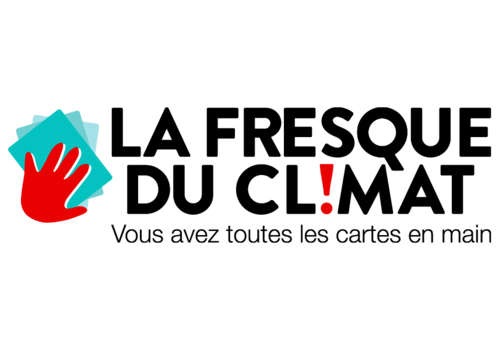 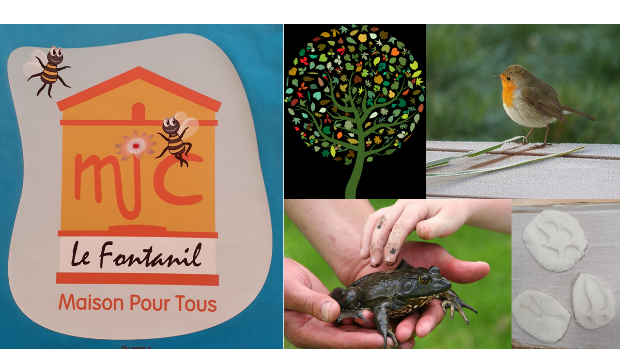 Selon nos engagements de la Fresque du climat du 7 octobre 2022.TEMOIGNAGES d’ACTIONS POUR RETABLIR L’EQUILIBRE DE NOTRE PLANETE